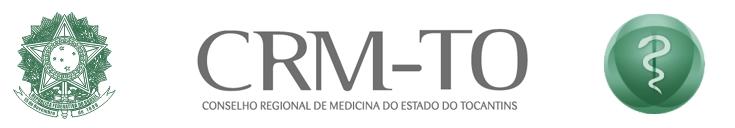 PROCEDIMENTOS PARA SOLICITAÇÃO DE DESCONTO NA ANUIDADE DE PESSOAS JURÍDICAS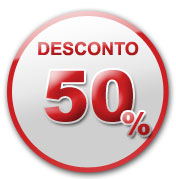 Setor de Registro de Pessoas JurídicasTelefone: (63) 2111-8105e-mail: pj.crmto@gmail.com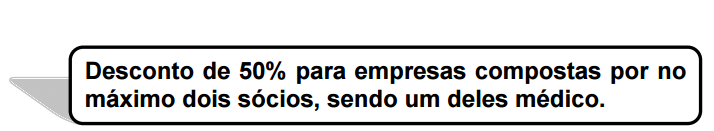 	As pessoas jurídicas compostas por, no máximo, dois sócios, sendo obrigatoriamente um deles médico, poderão fazer jus a um desconto de 50% sobre o valor da anuidade.PROCEDIMENTOSO solicitante deve apresentar requerimento solicitando o desconto, devidamente preenchido, com assinatura do médico responsável. Até o vencimento da anuidade de Pessoa Jurídica o solicitante deverá apresentar declaração subscrita pelo médico responsável pela empresa, indicando que esta se enquadra nos requisitos abaixo relacionados:está na primeira faixa de capital social; não possui filiais; é constituída exclusivamente para a execução de consultas médicas realizadas em seu próprio consultório, sem a ocorrência de exames complementares para diagnósticos; não mantém contratação de serviços médicos a serem prestados por terceiros.Para a obtenção do desconto, a Pessoa Jurídica e os respectivos sócios médicos e diretor técnico deverão estar em situação regular com o pagamento das anuidades de exercícios anteriores. Após o recebimento do requerimento de desconto e da declaração pertinente, o Setor de Inscrição de Pessoa Jurídica deve analisar se a empresa atende aos seguintes requisitos:se não possui débito; se o médico diretor técnico não possui débito; se sócio, quando médico, não possui débito; se a empresa solicitou a renovação dentro do prazo; se a faixa de capital social é inferior à primeira faixa; se a empresa não possui filial; se a empresa tem, no máximo, dois sócios, sendo obrigatoriamente um deles médico; se a empresa é privada, sociedade simples ou firma individual ou sociedade empresarial ou empresa individual; se não realiza procedimentos;se não possui contratação de serviços médicos de terceiros para a realização da atividade-fim da empresa; se a empresa não possui equipamento para exame e diagnóstico; lse a empresa não desenvolve atendimento hospitalar; se o endereço de atendimento é comercial.Somente após atendidos todos os requisitos acima, será concedido o desconto solicitado.Av. Teotônio Segurado Quadra 702 Sul, Conj. 01, Lote 01 – Centro – Fone: PABX (63) 2111-8100 Fax: 2111-8108 CEP 77.022-306 – Palmas – Tocantins – e-mail: crmto@uol.com.br